region 2N executive summary, bp 4Region 2N healthcare CoalitionBackgroundThe Region 2 North Healthcare Coalition is a multi-disciplinary, multi-jurisdictional organization whose goal is to enhance domestic emergency preparedness for the healthcare community.   Its partner organizations include hospitals, medical control authorities including their Emergency Medical Services agencies (private and public), health departments, homeland security and emergency management agencies, long term care agencies, community mental health agencies, home health agencies, hospice, the American Red Cross, the R2N Trauma Network, the regional epidemiologist, the Macomb County Public Health MRC, dialysis centers, and other organizations.  Region 2North is the second most populous region in Michigan. Its three counties – Oakland, Macomb, and St. Clair – are home to 2.3 million people, several universities and a large business and technology sector. R2N also shares an international border crossing with Canada.  Region 2 North Healthcare Coalition is a 501(c)(3) organization under the Internal Revenue Code.MissionThe R2N mission is to work to implement the activities of the national Healthcare Preparedness Plan (HPP), while developing and facilitating a coordinated healthcare response to disasters in our region or state in an all-hazards approach while augmenting existing resources and healthcare preparedness to meet the health and medical needs of the community during an emergency.Geographic DetailsPopulation – Over 2.3 million (23% of state)Three counties (2nd and 3rd largest in state)		Geography – 2,077 square milesInternational bridge crossing with Canada				Diverse race and ethnicity	Just north of Region 2 South which also has 2.3 million populationThree Medical Control Authorities31 Hospital Partners including:Twenty-Seven HospitalsOne Level I, Eight Level II, Six Level III, and Two Level IV - Trauma Centers One Level II Pediatric Trauma CenterTwo burn surge facilitiesOne Special Pathogen Response Network Tier 2 HospitalFive Surgical HospitalsFour Psychiatric HospitalsRegional Trauma Network82 Licensed Long Term Care facilities75 Home, Outpatient Services, and Hospice facilitiesNumerous Homes for the Aged and Adult Foster Care FacilitiesMany other Health Care Facility Types in area (Dialysis, Health Centers, FQHC, etc.)Part of Cities Readiness Initiative/BioWatchFour major highways (I-94, M-59, I-696, I-75)								Numerous colleges and universities			Home to Fiat/Chrysler/Stellantis Headquarters and the General Motors Technology CenterSelfridge Air National Guard Base and Tank-automotive and Armaments Command (TACOM),Several major outdoor entertainment venues	Regional HVA Key Priority FindingsTop 5 Regional PrioritiesEpidemic or PandemicSevere weatherPower failureCyber security incidentMass casualty incidentPreparedness Objectives Develop a regional preparedness and response plan reflecting roles for the Regional Medical Coordination Center (RMCC) and various partners. Promote training and exercising at the regional level.Support the regional epidemiologist to assist in disease surveillance.Support the regional trauma coordinator as requested.Support the local Medical Control Authorities as requested.Support and engage with local emergency management, public health, and/or medical control authorities in a regional medical coordination in response to natural or man-made disasters, or other emergencies as part of the overall regional emergency management system and multiagency coordination system. Develop collaborative plans and provide regional assets to support the healthcare coalition to mitigate, plan for, respond to and recover from incidents. Support the various CMS Facility Types in advancing their preparedness planning.Response Objectives Follow the National Incident Management System (NIMS) command and control structure.Maintain situational awareness through the timely exchange of essential elements of information.Provide resource support to coalition members and other Michigan healthcare coalitions through the mutual aid process.Facilitate the communication and coordination of incident response actions for members as part of the multiagency coordination system. Facilitate the communication and coordination of asset distribution as indicated by response including Personal Protection Equipment (PPE), Strategic National Stockpile assets, ventilators, and other assets.Promote and adhere to risk-based methodologies that ensure the safety of the emergency responders and support personnel.Enhance interoperable communications through using technology and systems:EMResource Data EntryMICIMS MIHAN AlertsEmailsPhone calls800 MHz radiosWeb conferences including Zoom, phone conferences, etc.Region 2 North website (www.region2north.com)Region 2 North Facebook pageSupport the State of Michigan Community Health Emergency Coordination Center (State Emergency Operations Center Medical Branch) as requested including Burn Surge communications coordination.Business StructureCoalition members and partners work together through an Advisory/Planning Board process with monthly meetings.Regional coalition Planning Board members meet monthly to review progress, approve spending plans, and review status of objectives.Meetings convened and facilitated by coalition chairperson who is elected annually from membership based on adopted bylaws that outline eligibility and tenure.Meetings follow a published agenda guided by Roberts Rules of OrderAdvisory workgroups such as Education, Hospital, Long Term Care (workgroup under Hospital Advisory Committee), Pharmacy, and Operational Planning meet as needed.Documentation of participation and progress is consistently recorded.Information is shared as appropriate with the regional and statewide partners and stakeholders as necessary.Work plans, exercise planning document, education and training documents reviewed and postedMCA Fiduciary (Planning Board Treasurer) monitors budget and actual spending including check requests, American Express cards, payroll, audit, and legal expensesRegional staff and Regional Medical Director collaborate with the State Division of Emergency Preparedness and Response including regular meetings and reporting documentsAssetsThe Regional Medical Coordination Center has access to various items to help in a response to an emergency or need:MMRS and R2N morgue trailersMMRS and R2N oxygen generation trailersR2N alternate care system and evacuation response trailers (cots, tents, command, etc.)Statewide systems (EMResource HAvBed, MICIMS, MIHAN, MI-Volunteer Registry, EMTrack)Sound systemCommunication devicesLaptop Ventilators (at hospitals and EMS agencies)Badging SystemsMI-MORT activation protocolsMI-TESA activation protocolsCoordination with the State Community Health Emergency Coordination CenterMEDDRUN and CHEMPACK and SNS activationsDecontamination equipmentRegional small cache of personal protection equipmentSpecial Pathogen Response NetworkCoalition MembershipHospitals:Ascension Macomb Oakland  Hospital – Madison Heights (Level IV)Ascension Macomb Oakland Hospital – Warren Campus (Level III)Ascension Providence Hospital – Novi Campus (Level II)Ascension Providence Rochester Hospital (Level III)Ascension Providence Hospital – Southfield Campus (Level II)Ascension River District Hospital (Level IV)Corewell Health Farmington Hills Hospital (Level II)Corewell Health William Beaumont University Hospital (Level I – Burn Surge Facility, Level II Pediatric)Corewell Health Beaumont Troy Hospital (Level II)Henry Ford Macomb Hospital – Clinton Twp.(Level II)Henry Ford Hospital – Sterling Heights Henry Ford Hospital - West Bloomfield (Level III)Huron Valley - Sinai Hospital (Level III)Insight Surgical HopsitalLake Huron Medical Center (Level III)McLaren – Macomb (Level II)McLaren - Oakland (Level II – Burn Surge Facility)McLaren – Oakland ClarkstonMcLaren - Port Huron Hospital (Level III)Pioneer Specialty Hospital in PontiacPontiac General HospitalSt. John Medical Center - Macomb TownshipSelect Specialty - MacombSelect Specialty – PontiacStraith HospitalSurgeons Choice Medical Center Trinity Health Oakland Hospital (Level II – SPRN Tier 2)	Psychiatric HospitalsBehavioral Center of Michigan Harbor Oaks HospitalHavenwyck HospitalHenry Ford Kingswood HospitalMedical Control Authorities:Macomb County Medical Control AuthorityOakland County Medical Control AuthoritySt. Clair County Medical Control AuthorityHealth Emergency Medical Services MCA (Fiduciary)Public Health:Macomb County Public HealthOakland County Public HealthSt. Clair County Public HealthHomeland Security and Emergency Management:Macomb County Emergency ManagementOakland County Emergency ManagementSt. Clair County Emergency ManagementMichigan State Police 2-N District Emergency ManagementEmergency Medical Services Agencies:Alliance Mobile Health, Inc.Medstar AmbulanceStar EMSSuperior AmbulanceTri-Hospital EMSUniversal-Macomb AmbulanceMiscellaneous Organizations:Amateur Radio Public Service CorpAmerican Red CrossCommunity Engagement & Outreach Section Division of Environmental HealthMacomb County Medical Reserve CorpsMichigan Office of Health and Human ServicesNational Disaster Medical SystemOakland University Nursing SchoolR2N Healthcare CoalitionRegional EpidemiologistRegional Trauma NetworkRochester Area Neighborhood HouseSalvation ArmySelfridege Air Force BaseState Burn Coordinating CenterWarren Fire DepartmentMichigan Department of Corrections51st WMD Cival Support TeamDialysis Centers:DaVita-Clarkston DialysisGreenfield Health SystemsBeaumont & Northern Michigan AreasFresenius Kidney CareAmbulatory Surgical Centers:Ambulatory Care Center Insight Surgical HospitalMichigan Surgery Specialists, P.C.UnaSource Surgery CenterPrecision Surgery CenterLong Term Care (Skilled Nursing Facilities):Autumn Woods Residential HealthBeaumont Rehab & Continuing Care Farmington HillsBellbrook – Rochester HillsBloomfield Orchard VillaCanterbury on the LakeCedarbrook of Bloomfield HillsChurch of Christ Care CenterEvergreen Health and Living CenterFather Murray Nursing CenterFox Run VillageFraser VillaGreenfield Rehab and Nursing CenterLahser Hills Care CenterLake Orion Nursing CenterLakepointe Senior Care and Rehab CenterLakeside Manor Nursing & Rehab CenterLourdes Rehabilitation and HealthcareMaple Manor Rehab Center of NoviMartha T. Berry MCFMarwood Manor Nursing HomeMedilodge of Farmington HillsMedilodge of MilfordMedilodge of Port HuronMedilodge of RichmondMedilodge of Rochester HillsMedilodge of St. ClairMedilodge of ShorelineMedilodge of SouthfieldMedilodge of Sterling HeightsMedilodge of YaleMI Veterans Home of Chesterfield TwpMission Point of Beverly HillsMission Point of ClarkstonMission Point of ClawsonMission Point of Clinton TwpMission Point of HollyMission Point of Madison HeightsMission Point of WarrenNotting Hill of West BloomfieldNovi Lakes Health CampusOakland Nursing CenterOakland Manor Nursing and Rehab CenterOakridge Manor Nursing and Rehab CenterOrchard Grove Health CampusPomeroy Living – Rochester SkilledPomeroy Sterling Skilled RehabPromedica Oakland – Skilled Nursing and RehabPromedica Senior Care – Sterling HeightsPromedica Skilled NSG & Danto Nursing and RehabRegency at Shelby TownshipRegency at WaterfordRegency at St. Clair ShoresRegency Manor Nursing & Rehab CenterRegency on the Lake – Fort GratiotSt. Anne’s Mead Nursing Facility St. Anthony Nursing HealthcareShelby Crossing Health CampusShelby Nursing CenterShore_Pointe Nursing CenterSKLD – Bloomfield HillsSKLD – West BloomfieldSouth Lyon Senior Care and Rehab The Lakeland CenterThe Manor of Farmington HillsThe Manor of NoviThe Neighborhoods at White LakeThe Orchards of ArmadaThe Orchards of RosevilleThe Orchards of WarrenThe Villa at City CenterThe Village of East HarborVilla at Green Lake EstatesVilla at Silverbell EstatesWellbridge of ClarkstonWellbridge of NoviWellbridge of Rochester HillsWellbridge of RomeoWest Bloomfield Nursing Center  West Hickory HavenWestlake Health CampusWindemere Park Health and Rehab CenterWoodward Hills Nursing Center  Home and Outpatient Health Facilities:1st Call Home HealthcareA-1 International HomecareABF Home Health ServicesAdvanced Professional Home Health Care, Inc.AdvisaCareAffinity Home CareAmerica’s Choice Home CareArea Agency on Aging Ascension at HomeAssured Hospice Care Inc.Attendant Care Services of MichiganBalajie Home Health CareBay Nursing Home CareBeacon Home HealthBeaumont Home Health ServicesBliss Home Health CareBright Start CareCardinal HospiceCaring Choice NetworkCaring Hearts Home CareChoice HospiceClassic Home CareComfort Home HealthcareCompassus Hospice – DetroitContinental Home Health CareCorsoCareCustom Home HealthCustom HospiceDivinity HomecareElara Caring Home Health & HospiceEvergreen Health ChoicesExperts in Home Health ManagementFamily Care Choice and ServicesGentle Touch Home HealthGrace HospiceHealth Choice Homecare ServicesHealth Resource SolutionsHealthcallHeart to Heart HospiceHeartland Home Health Care and HospiceIdeal Home Health ServicesInspire Home CareIntegrity Homecare Inc.John Paul HomecareLaurus HopsiceLily HopsiceMcGuffey Home Health CareMed Care Home Health CareMichigan Home Health ServicesMidwest Health CareNew Century Home CareNova Home CareOakland Home Health and HospiceOpen Arms HospiceOptimal Care Inc.PARC Home CarePersonalize Home Care ServicesPremier Home and HealthcarePremier HospicePrime HomecarePro Care Health SolutionsProfessional Therapy SolutionsProgress at HomeProvision Home CareResidential Home HealthReverence Home Health and HospiceRoyalCare Inc. Seasons Home Health & Hospice Care of MISphinx Home HealthcareThe Care TeamTrusted Home HealthcareT.O.N.E. Home Health ServicesUniversal In-Home HealthcareVisiting Nurse AssociationVN Home Health CareCommunity Mental Health:Common GroundMacomb County Community Mental Health ServicesOakland Community Health NetworkSt. Clair County Community Mental Health Services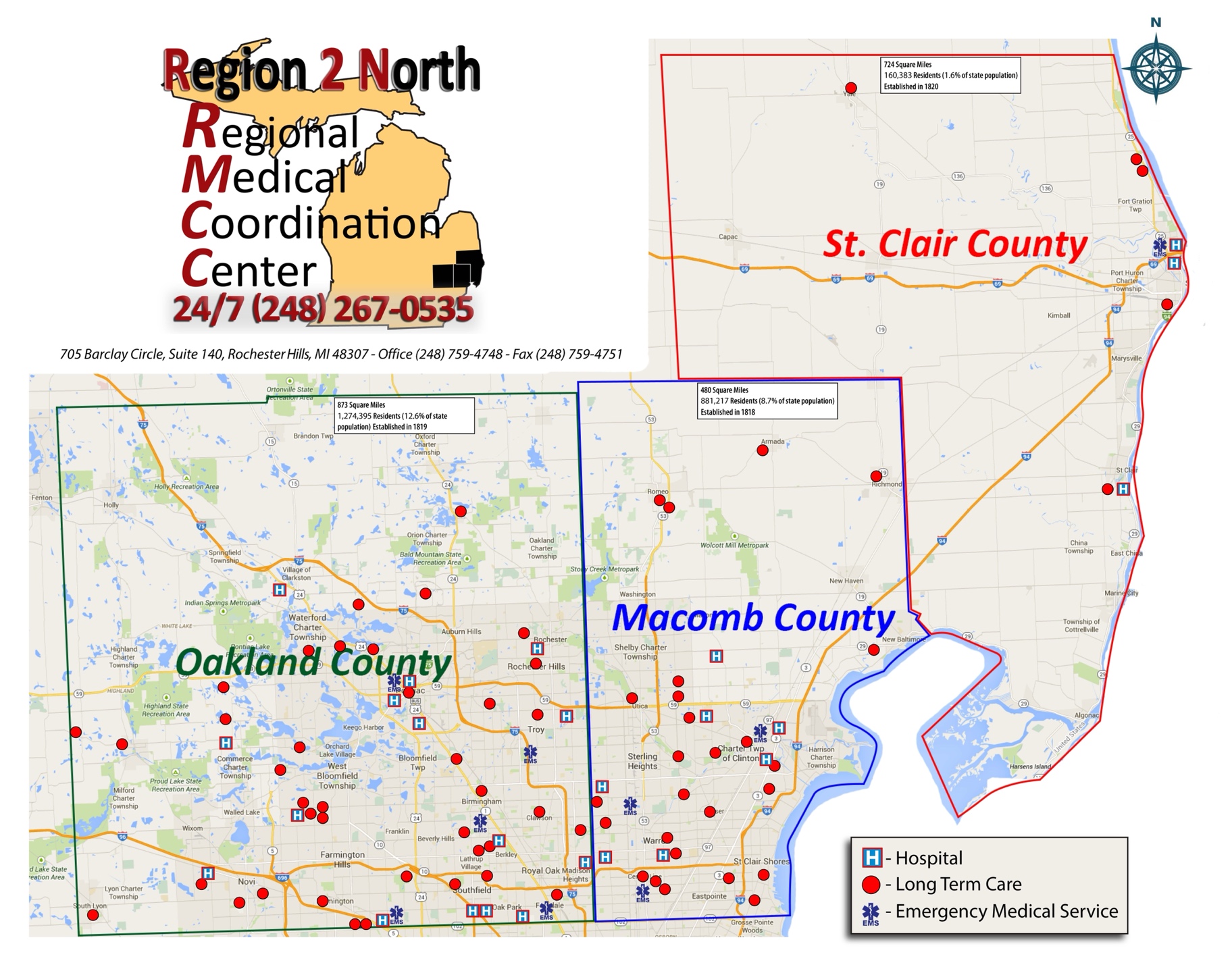 Capability R2N HCC PreparednessFoundation for Health Care and Medical ReadinessActive advisory and planning board and committeesRegional training and exercisesRegional assets placed for responseCommunications plansBylawsStrong partnerships with health care facilities, public health, emergency management, medical control authoritiesHealth Care and Medical Response CoordinationCommunications systemsRegional Medical Coordination CenterPartners work together prior to incidentPreparedness and Response plansContinuity of Health Care Service DeliveryContinuity of Operations PlanningRecovery PlanningRedundant systems and processesEthical Guidelines for Crisis Standards of CareRegional and State Assets availablePersonal Protection Equipment for responder safety and healthMichigan Regional Response Coordination (regions working with regions and state)Medical SurgeImmediate Bed Availability PlanningAlternate Care Site and Evacuation trailersStrong Homeland Security and Emergency Management supportDrills and exercisesSpecial Pathogen Response NetworkStrong Public Health supportStrong Medical Control AuthoritiesStrong Trauma NetworkBurn Surge PlanningFatality Management / MIMORT / MMRS Morgue trailersTransportable Emergency Surge Assistance (MITESA)Michigan Regional Response Coordination (regions working with regions and state)R2N/MMRS Oxygen trailers